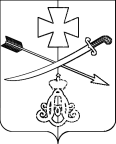 АДМИНИСТРАЦИЯ НовоМИНСКОГО СЕЛЬСКОГО ПОСЕЛЕНИЯ КАНЕВСКОГО РАЙОНАпостановлениеот 26.06.2020        							          №  81ст-ца  НовоминскаяОб утверждении Порядка осуществления ведомственногоконтроля за соблюдением законодательства Российской Федерациии иных нормативных правовых актов о контрактной системев сфере закупок         В целях реализации статьи 100 Федерального закона от 5 апреля 2013 года№ 44-ФЗ «О контрактной системе в сфере закупок товаров, работ, услуг дляобеспечения государственных и муниципальных нужд», в соответствии с Уставом поселения  Новоминского сельского поселения Каневского района,     п о с т а н о в л я ю:       1. Утвердить Порядок осуществления ведомственного контроля за соблюдением законодательства Российской Федерации и иных нормативныхправовых актов о контрактной системе в сфере закупок (прилагается).        2. Должностным лицам администрации  Новоминского сельского поселения Каневского района  при осуществлении ведомственного контроля за соблюдением законодательства Российской Федерации и иных нормативных правовых актов о контрактной системе в сфере закупок руководствоваться утвержденным Порядком.       3. Общему отделу   администрации Новоминского сельского поселения  обнародовать настоящее постановление путем размещения его на официальном сайте администрации Новоминского сельского поселения Каневского района в сети Интернет и на информационных стендах.          4. Контроль за выполнением настоящего постановления возложить на заместителя главы поселения  Новоминского сельского поселения  Каневского района Я.Я.Коркишко.          5. Постановление вступает в силу со дня его официального обнародования.Глава Новоминскогосельского поселения                                                                             А.В.Плахутин                                                                                            ПРИЛОЖЕНИЕ                                                                                            УТВЕРЖДЕН                                                                                          постановлением                                                                                             администрации                                                                                          Новоминского сельского                                                                                   поселения Каневского района                                                                                      от 26.06.2020 № 81ПОРЯДОКосуществления ведомственного контроля за соблюдением законодательстваРоссийской Федерации и иных нормативных правовых актово контрактной системе в сфере закупокОбщие положения      1. Настоящий Порядок устанавливает правила осуществления администрацией Новоминского сельского поселения, главным распорядителем бюджетных средств- (далее - орган ведомственного контроля) ведомственного контроля в сфере закупок товаров, работ, услуг для обеспечения муниципальных нужд (далее -ведомственный контроль) за соблюдением законодательных и иных нормативных правовых актов о контрактной системе в сфере закупок товаров, работ, услуг для обеспечения муниципальных нужд (далее законодательство Российской Федерации о контрактной системе в сфере закупок) в отношении подведомственных им заказчиков (далее - заказчик).       2. Предметом ведомственного контроля является соблюдение подведомственными органами ведомственного контроля- заказчиками, в том числе их контрактными службами, контрактными управляющими, комиссиями по осуществлению закупок, уполномоченными органами и уполномоченными учреждениями законодательства Российской Федерации о контрактной системе сфере закупок.        3. При осуществлении ведомственного контроля органы ведомственного контроля осуществляют проверку соблюдения законодательства Российской Федерации о контрактной системе в сфере закупок, в том числе:        3.1. соблюдения ограничений и запретов, установленных законодательством Российской Федерации о контрактной системе в сфере закупок;       3.2. соответствия информации об объеме финансового обеспечения для осуществления закупки;      3.3. соблюдения требований о нормировании в сфере закупок;      3.4. правильности определения и обоснования начальной (максимальной) ценыконтракта, цены контракта, заключаемого с единственным поставщиком (подрядчиком, исполнителем), начальной цены единицы товара, работы, услуги, начальной суммы цен единиц товара, работы, услуги;       3.5. соответствия информации об идентификационных кодах закупок и не превышения объема финансового обеспечения для осуществления данных закупок информации, содержащейся в планах-графиках закупок, извещениях об осуществлении закупок, протоколах определения поставщиков (подрядчиков, исполнителей), условиях проектов контрактов, направленных участниками закупок, с которыми заключаются контракты, в реестре контрактов, заключенных заказчиками;       3.6. предоставления учреждениям и предприятиям уголовно-исполнительной системы, организациям инвалидов преимущества в отношении предлагаемых ими цены контракта, суммы цен единиц товара, работы, услуги;       3.7. соблюдения требований, касающихся участия в закупках субъектов малогопредпринимательства, социально ориентированных некоммерческих организаций;      3.8. соблюдения требований по определению поставщика (подрядчика, исполнителя);      3.9. применения заказчиком мер ответственности и совершения иных действий в случае нарушения поставщиком (подрядчиком, исполнителем) условий контракта;       3. 10. соответствия поставленного товара, выполненной работы (ее результата) или оказанной услуги условиям контракта;       3. 11. своевременности, полноты и достоверности отражения в документах учета поставленного товара, выполненной работы (ее результата) или оказанной услуги;       3. 12. соответствия использования поставленного товара, выполненной работы (ее результата) или оказанной услуги целям осуществления закупки.      4. Ведомственный контроль осуществляется в соответствии с регламентом, утвержденным органом ведомственного контроля.       5. Органом ведомственного контроля определяется состав работников, уполномоченных на осуществление ведомственного контроля.        6. Ведомственный контроль осуществляется путем проведения выездных или  документарных мероприятий ведомственного контроля.        7. Должностные лица органов ведомственного контроля, уполномоченные на осуществление мероприятий ведомственного контроля, должны иметь высшее образование или дополнительное профессиональное образование в сфере закупок.       8. Выездные или документарные мероприятия ведомственного контроля проводятся по поручению, приказу (распоряжению) руководителя органа ведомственного контроля или иного лица, уполномоченного руководителем органа ведомственного контроля.       9. Орган ведомственного контроля уведомляет заказчика о проведении мероприятия ведомственного контроля путем направления уведомления о проведении такого мероприятия (далее - уведомление).        10. Уведомление должно содержать следующую информацию:      10. 1. наименование заказчика, которому адресовано уведомление;      10.2. предмет мероприятия ведомственного контроля (проверяемые вопросы), в том числе период времени, за который проверяется деятельности заказчика;      10.3. вид мероприятия ведомственного контроля (выездное или документарное);      10.4. дата начала и дата окончания проведения мероприятия ведомственного контроля;      10.5. перечень должностных лиц, уполномоченных на осуществление мероприятия ведомственного контроля;      10.6. запрос о предоставлении документов, информации, материальных средств, необходимых для осуществления мероприятия ведомственного контроля;     10.7.  о необходимости обеспечения условий для проведения выездного мероприятия ведомственного  контроля,  в том числе о предоставлении помещения для работы, средств связи и иных необходимых средств и оборудования для проведения такого  мероприятия.        11. Срок проведения мероприятия ведомственного контроля не может составлять более чем 15 календарных дней и может бытъ продлен только один раз,  не более чем на 15 календарных дней по решению руководителя органа ведомственного контроля или лица, его замещающего.       12. При проведении мероприятия ведомственного контроля должностью лица. уполномоченные на осуществление ведомственного контроля, имеют право:       12.1. в случае осуществления выездного мероприятия ведомственного  контроля на беспрепятственный доступ на территорию, в помещения, здания заказчика (в необходимых случаях на фотосъемку, видеозапись, копирование документов) при  предъявлении ими служебных удостоверений и уведомления с учетом требовании законодательства Российской Федерации о защите  государственной  тайны;       12.2. на истребование необходимых для проведения  мероприятия ведомственного контроля документов с учетом требований законодательства Российской Федерации о защите  государственной тайны;      12.3. на получение необходимых объяснений в письменной форме, в формеэлектронного документа и (или) устной форме по вопросам проводимого мероприятия ведомственного контроля.       13. По результатам проведения проверки составляется акт проверки, который подписывается в день окончания ее проведения всеми должностными лицами органа ведомственного контроля, ответственными за проведение проверки.Акт проверки составляется в двух экземплярах, один  из которых хранится в органе ведомственного контроля, а второй экземпляр в течение двух рабочих дней со дня подписания направляется (вручается) руководителю  заказчика.        14. В течение пяти рабочих дней со дня получения акта проверки руководитель заказчика  ознакамливается с ним, в случае наличия возражений или замечаний к акту проверки в указанный срок вносит об этом запись перед своей подписью и представляет письменные возражения или замечания (протокол разногласий), которые приобщаются к акту проверки.        15. Орган ведомственного контроля в течение пяти рабочих дней со дня получения протокола разногласий к акту проверки направляет руководителю заказчика  заключение о результатах рассмотрения протокола разногласий.        16. При выявлении  нарушений по результатам мероприятия ведомственного контроля должностными лицами, уполномоченными на проведение мероприятий ведомственного контроля, в порядке, установленном регламентом, указанным  в пункте 4 настоящего Порядка, разрабатывается и утверждается план устранения выявленных нарушений.       17. В случае выявления по результатам проверок действий (бездействия),содержащих признаки административного правонарушения, материалы проверки подлежат направлению в соответствующий государственный орган исполнительной власти, уполномоченный рассматривать дела о таких административных правонарушениях, а в случае выявления действий (бездействия), содержащих признаки состава уголовного преступления, - в правоохранительные органы.        18. Материалы по результатам мероприятий ведомственного контроля, в том числе план устранения выявленных нарушений, указанный в пункте 16 настоящего Порядка, а также иные документы и информация, полученные (разработанные) в ходе проведения мероприятий ведомственного контроля, хранятся органом ведомственного контроля не менее 3 лет.Начальник общего от делаадминистрации Новоминскогосельского поселения                                                                       Л.Е.Власенко